I.C. di Castelverde – Scuole Primarie di Brazzuoli e di Castelverde – a. s. 2019/20Prove comuni di verifica per la Classe 4^INGLESE – Primo QuadrimestreObiettivi di Apprendimento monitoratiRiconoscere e completare frasi con gli aggettivi possessivi Leggere e identificare i mesi dell’annoAbbinare domande e risposte sui verbi essere e avere Riconoscere l’oraTipologia di prova:  prova scritta.Indicatori e criteri di valutazione: vengono valutate le abilità fondamentali, rapportando le risposte esatte con quelle totali. Tutte le prove vengono somministrate mediante schede (si vedano allegati), da completare in un tempo massimo di 2 ore. Il punteggio totale delle 4 prove è 38, la valutazione sarà stabilita in base alla percentuale delle risposte esatte.Le prove per gli alunni con disabilità o notevoli difficoltà di apprendimento subiranno adattamenti nei contenuti e nei tempi consentiti (si rimanda alla documentazione specifica delle classi). Al numero di risposte corrette si fanno corrispondere, in proporzione, i voti in decimi compresi nella scala numerica da 5 a 10, secondo i seguenti criteri di valutazione:Per valutare in modo più esteso e puntuale, si utilizzano inoltre i valori “più – mezzo – meno”.Di tali valutazioni intermedie si fornisce una esemplificazione relativa alle percentuali superiori al voto 6:	Castelverde, lì 14/01/2020	F.to Le insegnantiLaura CapelliMaria Genoveffa Del GaudioRossella RennaI.C. di CASTELVERDE - SCUOLA PRIMARIA di _________________RESTITUZIONE ESITI DELLE PROVE COMUNI QUADRIMESTRALILa somministrazione delle prove è avvenuta (barrare una o più voci)□ regolarmente, sia nei contenuti sia nei tempi□ mediante prove semplificate (obiettivi minimi riferiti al percorso di apprendimento personalizzato)□ mediante prove ridotte (quantità esercizi proposti)□ utilizzando un tempo superiore a quello previsto (tempo supplementare: min._____)□ mediante la lettura delle consegne da parte del docente□ con l’affiancamento da parte del docente (indicazioni operative, esemplificazioni)□ con la consultazione di mappe/schemi□ con il supporto di formulari/tabelle□ con il supporto della calcolatrice□ con il supporto di altri strumenti compensativi (specificare): ________________________________________________________________________________________________________________________________________________EVENTUALI ANNOTAZIONI DELL’ INSEGNANTE ________________________________________________________________________________________________________________________________________________________________________________________________________________________________________________________________________________________________                       Firma dell’insegnante __________________  Firma del genitore ____________________PROVA DI VERIFICA DI FINE PRIMO QUADRIMESTREINGLESEAlunno/a _______________________________ Classe 4 ___      Data _______________Prova AAGGETTIVI POSSESSIVI Inserisci l’aggettivo possessivo  esatto: HIS, YOUR, MY, THEIR, HER1 …. CAR IS WHITE AND RED.2 MARIA IS ITALIAN ……. MOTHER IS  FRENCH.3 YOU ARE IN ….. CLASS.4 I’ VE GOT TWO SISTERS. …..NAMES ARE MARIA AND SOFIA. 	5 KEN IS ENGLISH …… FATHER IS ITALIAN.Alunno/a _______________________________ Classe 4 ___      Data _______________PROVA B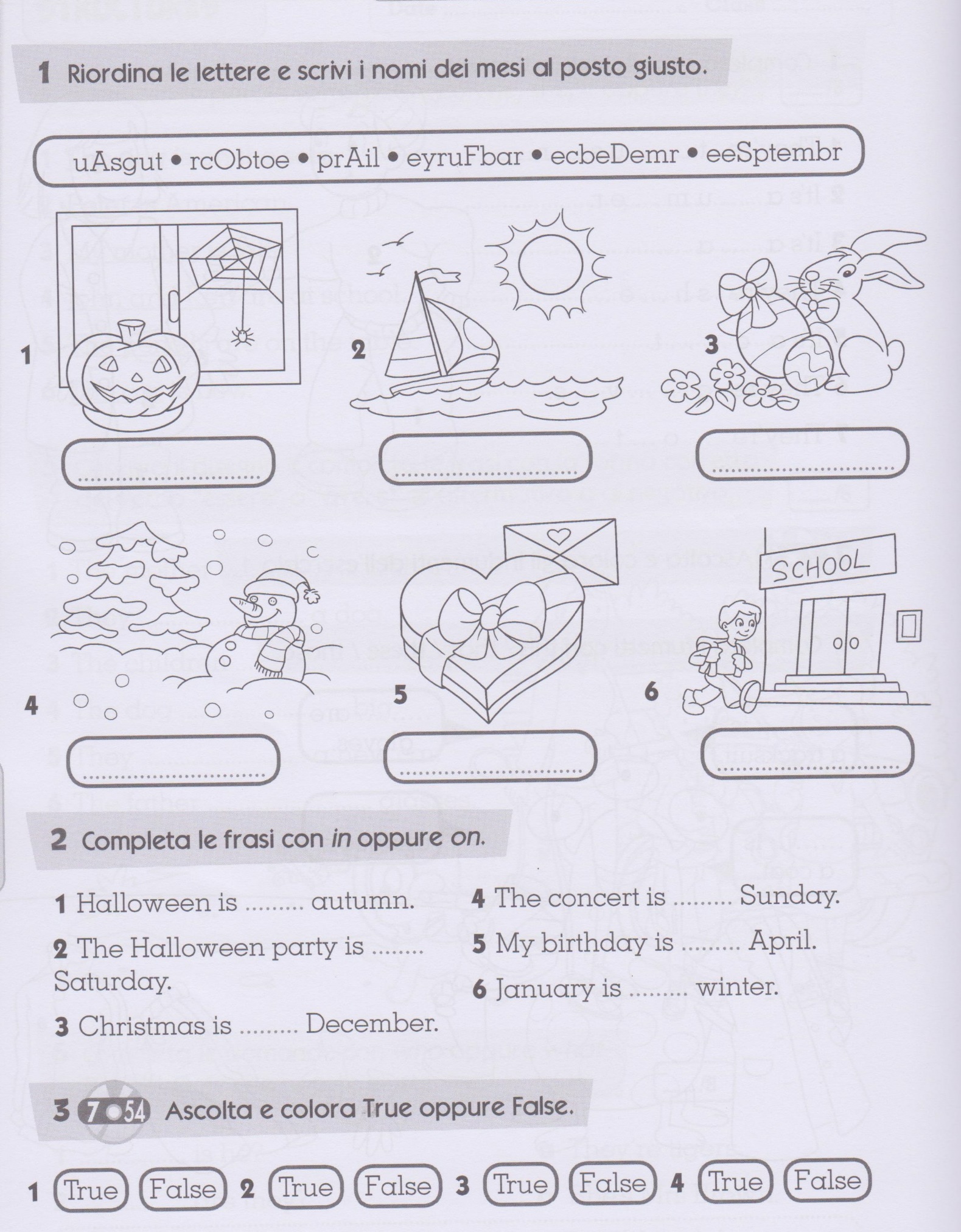 Alunno/a _______________________________ Classe 4 ___      Data _______________PROVA CVERBI ESSERE E AVERE Abbina le domande alla risposte corrette /8Alunno/a _______________________________ Classe 4 ___      Data _______________Prova DWHAT TIME IS IT?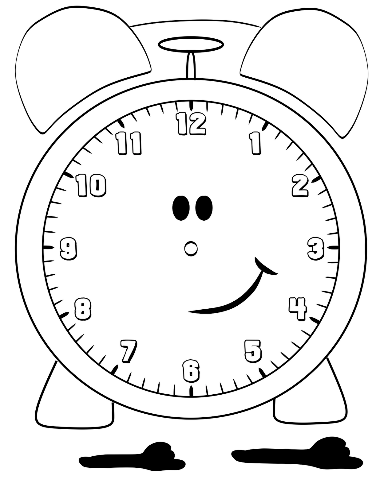 It’s a quarter past eight    It’s seven o’ clock        It’a a quarter to nineIt’s half past three           It’s ten to nine          It’s twenty-five past fourIt’s twenty past one              It’s twelve o’ clock               It’s half past elevenPROVAPUNTEGGIOAggettivi possessivi 5Mesi dell’anno16Verbi essere e avere8L’orologio9Voto6+6 1/27-%dal 61% al 63%dal 64% al 66%dal 67% al 69%ALUNNOCLASSE 4^DISCIPLINA INGLESEDATA                          (x I quad.   □ II quad.)OBIETTIVI MONITORATI1VALUTAZIONEdell’insegnanteAUTOVALUTAZIONE ALUNNO/ASono soddisfatto/a dei  risultati che ho raggiunto?AUTOVALUTAZIONE ALUNNO/ASono soddisfatto/a dei  risultati che ho raggiunto?AUTOVALUTAZIONE ALUNNO/ASono soddisfatto/a dei  risultati che ho raggiunto?AUTOVALUTAZIONE ALUNNO/ASono soddisfatto/a dei  risultati che ho raggiunto?Riconoscere e completare frasi con gli aggettivi possessivi.Leggere e identificare i mesi dell’anno.Abbinare domande e risposte sui verbi essere e avere.Riconoscere l’ora.nopocoabbastanzamoltoAre you English? Have you got any brothers or sisters?Has the dad got a new car?Is she a teacher?Are we at school?Is it a dragon?Has she got a new bike?Is he a doctor?Yes, it is.No, she isn’t. She’s a princessYes, I amYes, he isNo, we aren’t.No, she hasn’tYes, I have. I’ve got a brotherYes, he has.